Publicado en Antequera (Málaga) el 22/04/2019 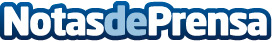 5 millones de títulos para celebrar el Día del Libro, nace Peter BooksPeter es un joven librero que introduce en España las tendencias editoriales de todo el mundo y en distintos idiomas. Así se presenta esta nueva plataforma con más de cinco millones de libros dirigido a las nuevas generaciones. El catalogo más amplio en nuestro país después de AmazonDatos de contacto:Damián Montero Ávila952 70 60 04Nota de prensa publicada en: https://www.notasdeprensa.es/5-millones-de-titulos-para-celebrar-el-dia-del Categorias: Telecomunicaciones Literatura E-Commerce http://www.notasdeprensa.es